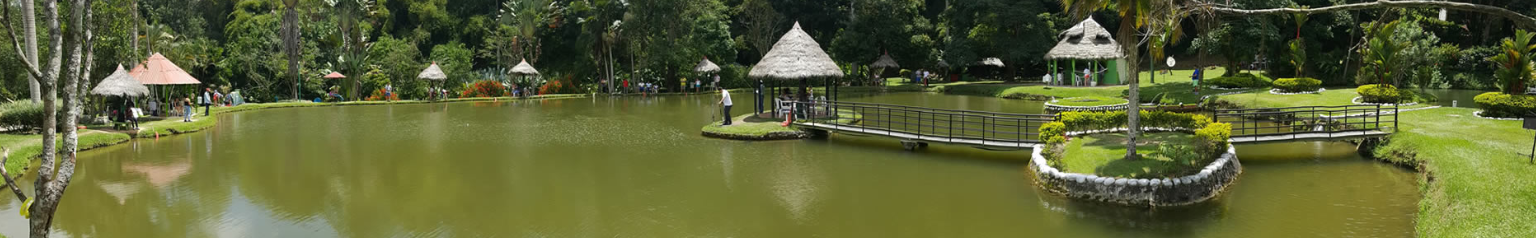 EL PLAN INCLUYE:Alojamiento Hotel (1 noche).Impuestos y Seguro Hotelero, asistencia médicaTransporte Bucaramanga- Ríonegro- Bucaramanga.desayunoCenaalmuerzoIngreso y disfrute de todas las instalaciones como piscinas naturales, cascada, lagos de pesca, ciclo montañismo, bar-karaoke, pozos naturales, senderos ecológicos y mucho más…Almuerzo en el Restaurante la Hacienda: incluye plato fuerte y la bebida de tu elección.Guía turístico para brindarte orientación en las súper amplias instalaciones.TARIFA POR PERSONAAcomodación Triple:$250.000 pesos$250.000 pesos$250.000 pesos